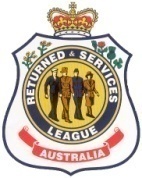 RETURNED AND SERVICES LEAGUE OF AUSTRALIAKIAMA / JAMBEROO SUB – BRANCHPO BOX 34 KIAMA 2533GORDON GRELLMAN WALL OF REMEMBRANCE APPLICATION FORMAPPLICANT’S NAME:  ……………………………………………………………………………………….APPLICANT’S ADDRESS and phone: ………………………………………………………………………………..………………………………………………………………………………………………………………………………………….Email adDress…………………………………………………………………………………………………………………DEceased veteran’s details:Full name: 	…………………………………………………………………………………………………………………….date of birth: ……………………………………DATE OF DEATH: …………………………………….MILITARY SERVICE NUMBER: ………………………….SERVICE (NAVY/ARMY/AIRFORCE) IN WHICH SERVED: ………………………………………………………PLACE/S OF MILITARY SERVICE: …………………………………………………………………………………………………………………………………………………………………………………………………………………………………….………………………………………………………………………………………………………………………………………….DATE SUBMITTED: ………………………………………….   SIGNATURE……………………………………………….Please send details and form to:Gary McKay                                                                          	CuratorKiama-Jamberoo RSL Sub-BranchPO Box 34 KIAMA NSW 2533garymckay@bigpond.com